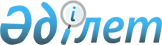 Түркістан облысы әкімдігінің 2022 жылғы 4 сәуірдегі № 55 "Түркістан облысы бойынша 2022 жылға арналған асыл тұқымды мал шаруашылығын дамытуды, мал шаруашылығының өнімділігін және өнім сапасын арттыруды субсидиялау бағыттары бойынша субсидиялар көлемдерін, ауыл шаруашылығы жануарларының аналық басының азығына жұмсалған шығындар құнын арзандатуға субсидиялар нормативтерін, субсидиялар алушыларға қойылатын өлшемшарттарын және субсидиялар алуға арналған өтінім беру мерзімдерін бекіту туралы" қаулысына өзгеріс мен толықтыру енгізу туралы
					
			Мерзімі біткен
			
			
		
					Түркістан облысы әкiмдiгiнiң 2022 жылғы 17 тамыздағы № 165 қаулысы. Қазақстан Республикасының Әділет министрлігінде 2022 жылғы 18 тамызда № 29174 болып тiркелдi. Мерзімі өткендіктен қолданыс тоқтатылды
      ҚАУЛЫ ЕТЕДІ:
      1. Түркістан облысы әкімдігінің 2022 жылғы 4 сәуірдегі № 55 "Түркістан облысы бойынша 2022 жылға арналған асыл тұқымды мал шаруашылығын дамытуды, мал шаруашылығының өнімділігін және өнім сапасын арттыруды субсидиялау бағыттары бойынша субсидиялар көлемдерін, ауыл шаруашылығы жануарларының аналық басының азығына жұмсалған шығындар құнын арзандатуға субсидиялар нормативтерін, субсидиялар алушыларға қойылатын өлшемшарттарын және субсидиялар алуға арналған өтінім беру мерзімдерін бекіту туралы" қаулысына (Нормативтік құқықтық актілерді мемлекеттік тіркеу тізілімінде № 27466 болып тіркелген) келесі өзгеріс пен толықтыру енгізілсін:
      көрсетілген қаулының 1-қосымшасы осы қаулының 1-қосымшасына сәйкес жаңа редакцияда жазылсын;
      көрсетілген қаулы мынадай мазмұны 2-1-тармақпен толықтырылсын:
      "2-1. Осы қаулының 3-қосымшасына сәйкес республикалық бюджеттен бөлінген қаражат шегінде 2022 жылға асыл тұқымды мал шаруашылығын дамытуға, мал шаруашылығының өнімділігін және өнім сапасын арттыруға субсидиялар көлемдері бекітілсін.";
      көрсетілген қаулының 3-қосымшасы осы қаулының 2-қосымшасымен толықтырылсын.
      3. Осы қаулының орындалуын бақылау Түркістан облысы әкiмiнiң орынбасарына жүктелсiн.
      4. Осы қаулы оның алғашқы ресми жарияланған күнінен кейін күнтізбелік он күн өткен соң қолданысқа енгізіледі.
      "КЕЛІСІЛДІ"
      Қазақстан Республикасы
      Ауыл шаруашылығы министрлігі 2022 жылға арналған асыл тұқымды мал шаруашылығын дамытуды, мал шаруашылығының өнімділігін және өнім сапасын арттырудың субсидиялау бағыттары бойынша субсидиялар көлемдері Республикалық бюджеттен бөлінген қаражат шегінде 2022 жылға асыл тұқымды мал шаруашылығын дамытуға, мал шаруашылығының өнімділігін және өнім сапасын арттыруға субсидиялар көлемдері
					© 2012. Қазақстан Республикасы Әділет министрлігінің «Қазақстан Республикасының Заңнама және құқықтық ақпарат институты» ШЖҚ РМК
				
      Түркістан облысының әкімі

У. Шукеев
Түркістан облысы әкімдігінің
2022 жылғы 17 тамыздағы
№ 165 қаулысына 1-қосымшаТүркістан облысы әкімдігінің
2022 жылғы 4 сәуірдегі
№ 55 қаулысына 1-қосымша
Р/с №
Субсидиялау бағыты
Өлшем бірлігі
1 бірлікке арналған субсидиялар нормативтері, теңге
Субсидия көлемі
Субсидия сомасы, мың теңге
Етті және етті-сүтті мал шаруашылығы
Етті және етті-сүтті мал шаруашылығы
Етті және етті-сүтті мал шаруашылығы
Етті және етті-сүтті мал шаруашылығы
Етті және етті-сүтті мал шаруашылығы
Етті және етті-сүтті мал шаруашылығы
1.
Селекциялық және асыл тұқымдық жұмыс жүргізу:
Селекциялық және асыл тұқымдық жұмыс жүргізу:
Селекциялық және асыл тұқымдық жұмыс жүргізу:
Селекциялық және асыл тұқымдық жұмыс жүргізу:
Селекциялық және асыл тұқымдық жұмыс жүргізу:
1.1
Ірі қара малдың тауарлық аналық басы
бас/шағылыстыру маусымы
10 000
150 746
1 507 460,0
1.2
Ірі қара малдың асыл тұқымды аналық басы
бас/шағылыстыру маусымы
15 000
6 600
99 000,0
2.
Етті, етті-сүтті тұқымдардың асыл тұқымды тұқымдық бұқасын сатып алу:
сатып алынған бас
150 000
3 000
450 000,0
3.
Ірі қара малдың асыл тұқымды аналық басын сатып алу:
Ірі қара малдың асыл тұқымды аналық басын сатып алу:
Ірі қара малдың асыл тұқымды аналық басын сатып алу:
Ірі қара малдың асыл тұқымды аналық басын сатып алу:
Ірі қара малдың асыл тұқымды аналық басын сатып алу:
3.1
Отандық
сатып алынған бас
150 000
500
75 000,0
3.2
Тәуелсіз Мемлекеттер Достастығы, Украина елдерінен импортталған
сатып алынған бас
225 000
2 581
580 725,0
4.
Ірі қара малдың тұқымдық шығу тегіне сәйкес келетін импортталған аналық басын сатып алу
сатып алынған бас
150 000
2 000
300 000,0
5.
Бордақылау алаңдарына бордақылау үшін немесе сою қуаты тәулігіне кемінде 50 бас ірі қара мал болатын ет өңдеуші кәсіпорындарға өткізілген немесе ауыстырылған ірі қара малдың еркек дарақтарының (оның ішінде сүтті және сүтті-етті тұқымдардың еркек дарақтары) құнын арзандату
тірідей салмағы, килограмм
200
7 000 019
1 400 003,8
Сүтті және сүтті-етті мал шаруашылығы
Сүтті және сүтті-етті мал шаруашылығы
Сүтті және сүтті-етті мал шаруашылығы
Сүтті және сүтті-етті мал шаруашылығы
Сүтті және сүтті-етті мал шаруашылығы
Сүтті және сүтті-етті мал шаруашылығы
1.
Сүтті және сүтті-етті тұқымдардың асыл тұқымды бұқасының ұрығын сатып алу:
Сүтті және сүтті-етті тұқымдардың асыл тұқымды бұқасының ұрығын сатып алу:
Сүтті және сүтті-етті тұқымдардың асыл тұқымды бұқасының ұрығын сатып алу:
Сүтті және сүтті-етті тұқымдардың асыл тұқымды бұқасының ұрығын сатып алу:
Сүтті және сүтті-етті тұқымдардың асыл тұқымды бұқасының ұрығын сатып алу:
1.1
Бір жынысты
сатып алынған доза
10 000
2 000
20 000,0
1.2
Қос жынысты
сатып алынған доза
5 000
3 000
15 000,0
2.
Ірі қара малдың асыл тұқымды аналық басын сатып алу:
Ірі қара малдың асыл тұқымды аналық басын сатып алу:
Ірі қара малдың асыл тұқымды аналық басын сатып алу:
Ірі қара малдың асыл тұқымды аналық басын сатып алу:
Ірі қара малдың асыл тұқымды аналық басын сатып алу:
2.1
Отандық
сатып алынған бас 
200 000
100
20 000,0
2.2
Аустралия, АҚШ, Солтүстік және Оңтүстік Америка, Еуропа елдерінен импортталған
сатып алынған бас 
400 000
1 000
400 000,0
3.
Сүт өндіру құнын арзандату:
Сүт өндіру құнын арзандату:
Сүт өндіру құнын арзандату:
Сүт өндіру құнын арзандату:
Сүт өндіру құнын арзандату:
3.1
Бағымдағы сиырларының саны 600 бастан басталатын шаруашылық
өткізілген немесе өңделген килограмм
45
8 000 000
360 000,0
3.2
Бағымдағы сиырларының саны 400 бастан басталатын шаруашылық
өткізілген немесе өңделген килограмм
30
1 600 000
48 000,0
3.3
Бағымдағы сиырларының саны 50 бастан басталатын шаруашылық
өткізілген немесе өңделген килограмм
20
14 000 000
280 000,0
3.4
Ауыл шаруашылығы кооперативі
өткізілген немесе өңделген килограмм
20
20 000 000
400 000,0
Етті құс шаруашылығы
Етті құс шаруашылығы
Етті құс шаруашылығы
Етті құс шаруашылығы
Етті құс шаруашылығы
Етті құс шаруашылығы
1.
Құс етін өндіру құнын арзандату:
Құс етін өндіру құнын арзандату:
Құс етін өндіру құнын арзандату:
Құс етін өндіру құнын арзандату:
Құс етін өндіру құнын арзандату:
1.1
500 тоннадан басталатын нақты өндіріс
өткізілген килограмм
50
880 700
44 035,0
2.
Күрке тауық етін өндіру құнын арзандату
өткізілген килограмм
200
5 000 000
1 000 000,0
Қой шаруашылығы
Қой шаруашылығы
Қой шаруашылығы
Қой шаруашылығы
Қой шаруашылығы
Қой шаруашылығы
1.
Селекциялық және асыл тұқымдық жұмыс жүргізу:
Селекциялық және асыл тұқымдық жұмыс жүргізу:
Селекциялық және асыл тұқымдық жұмыс жүргізу:
Селекциялық және асыл тұқымдық жұмыс жүргізу:
Селекциялық және асыл тұқымдық жұмыс жүргізу:
1.1
Қойлардың асыл тұқымды аналық басы
бас/ шағылыстыру маусымы
4 000
126 929
507 716,0
1.2
Қойлардың тауарлық аналық басы
бас/ шағылыстыру маусымы
2 500
400 000
1 000 000,0
2.
Отандық асыл тұқымды қойлар сатып алу
сатып алынған бас
15 000
30 000
450 000,0
3.
Шаруашылықтарда және ауыл шаруашылығы кооперативтерінде қойлардың аналық басын қолдан ұрықтандыру жөніндегі көрсетілетін қызметтер үшін асыл тұқымды және дистрибьютерлік орталықтарды субсидиялау
ұрықтандырылған бас /шағылыстыру маусымы
1 500
36 330
54 495,0
Жергілікті бюджет қаражаты есебінен:
Жергілікті бюджет қаражаты есебінен:
Жергілікті бюджет қаражаты есебінен:
Жергілікті бюджет қаражаты есебінен:
Жергілікті бюджет қаражаты есебінен:
Жергілікті бюджет қаражаты есебінен:
1.
Балара ұяларымен селекциялық және асыл тұқымдық жұмыс жүргізу
балара ұясы/маусым
5 000
16 950
84 750,0
2.
Түйе сүтін өндіру және өңдеу құнын арзандату
килограмм
55
1 502 167,2
82 619,2
Ауыл шаруашылығы жануарларының аналық басының азығына жұмсалған шығындар құнын арзандату
Ауыл шаруашылығы жануарларының аналық басының азығына жұмсалған шығындар құнын арзандату
Ауыл шаруашылығы жануарларының аналық басының азығына жұмсалған шығындар құнын арзандату
Ауыл шаруашылығы жануарларының аналық басының азығына жұмсалған шығындар құнын арзандату
Ауыл шаруашылығы жануарларының аналық басының азығына жұмсалған шығындар құнын арзандату
Ауыл шаруашылығы жануарларының аналық басының азығына жұмсалған шығындар құнын арзандату
3.
Сүтті және сүтті-етті бағыттағы ірі қара малдың аналық басының азығына жұмсалған шығындар құнын арзандату
бас
120 000
1 633
195 960,0
Барлығы
Барлығы
9 374 764,0Түркістан облысы әкімдігінің
2022 жылғы 17 тамыздағы
№ 165 қаулысына 2-қосымшаТүркістан облысы әкімдігінің
2022 жылғы 4 сәуірдегі
№ 55 қаулысына 3-қосымша
Р/с №
Субсидиялау бағыты
Өлшем бірлігі
1 бірлікке арналған субсидиялар нормативтері, теңге
Субсидия көлемі
Субсидия сомасы, мың теңге
Етті және етті-сүтті мал шаруашылығы
Етті және етті-сүтті мал шаруашылығы
Етті және етті-сүтті мал шаруашылығы
Етті және етті-сүтті мал шаруашылығы
Етті және етті-сүтті мал шаруашылығы
Етті және етті-сүтті мал шаруашылығы
1.
Ірі қара малдың асыл тұқымды аналық басын сатып алу:
Ірі қара малдың асыл тұқымды аналық басын сатып алу:
Ірі қара малдың асыл тұқымды аналық басын сатып алу:
Ірі қара малдың асыл тұқымды аналық басын сатып алу:
Ірі қара малдың асыл тұқымды аналық басын сатып алу:
1.1
Тәуелсіз Мемлекеттер Достастығы, Украина елдерінен импортталған
Сатып алынған бас
225 000
1 961
441 225,0
2.
Бордақылау алаңдарына бордақылау үшін немесе сою қуаты тәулігіне кемінде 50 бас ірі қара мал болатын ет өңдеуші кәсіпорындарға өткізілген немесе ауыстырылған ірі қара малдың еркек дарақтарының (оның ішінде сүтті және сүтті-етті тұқымдардың еркек дарақтары) құнын арзандату
Тірідей салмағы, килограмм
200
2 618 967
523 793,4
Сүтті және сүтті-етті мал шаруашылығы
Сүтті және сүтті-етті мал шаруашылығы
Сүтті және сүтті-етті мал шаруашылығы
Сүтті және сүтті-етті мал шаруашылығы
Сүтті және сүтті-етті мал шаруашылығы
Сүтті және сүтті-етті мал шаруашылығы
1.
Сүтті және сүтті-етті тұқымдардың асыл тұқымды бұқасының ұрығын сатып алу:
Сүтті және сүтті-етті тұқымдардың асыл тұқымды бұқасының ұрығын сатып алу:
Сүтті және сүтті-етті тұқымдардың асыл тұқымды бұқасының ұрығын сатып алу:
Сүтті және сүтті-етті тұқымдардың асыл тұқымды бұқасының ұрығын сатып алу:
Сүтті және сүтті-етті тұқымдардың асыл тұқымды бұқасының ұрығын сатып алу:
1.1
Бір жынысты
сатып алынған доза
10 000
200
2 000,0
1.2
Қос жынысты
сатып алынған доза
5 000
78
390,0
2.
Ірі қара малдың асыл тұқымды аналық басын сатып алу:
Ірі қара малдың асыл тұқымды аналық басын сатып алу:
Ірі қара малдың асыл тұқымды аналық басын сатып алу:
Ірі қара малдың асыл тұқымды аналық басын сатып алу:
Ірі қара малдың асыл тұқымды аналық басын сатып алу:
2.1
Аустралия, АҚШ, Солтүстік және Оңтүстік Америка, Еуропа елдерінен импортталған
Сатып алынған бас
400 000
1 100
440 000,0
3.
Сүт өндіру құнын арзандату:
Сүт өндіру құнын арзандату:
Сүт өндіру құнын арзандату:
Сүт өндіру құнын арзандату:
Сүт өндіру құнын арзандату:
3.1
Бағымдағы сиырларының саны 600 бастан басталатын шаруашылық
өткізілген немесе өңделген килограмм
45
346 000
15 570,0
3.2
Бағымдағы сиырларының саны 50 бастан басталатын шаруашылық
өткізілген немесе өңделген килограмм
20
1 750 100
35 002,0
3.3
Ауыл шаруашылығы кооперативі
өткізілген немесе өңделген килограмм
20
13 869 281
277 385,620
4.
Шаруа (фермер) қожалықтарында және ауыл шаруашылығы кооперативтерінде сүтті және сүтті-етті бағытындағы ірі қара малдың аналық басын қолдан ұрықтандыру жөніндегі көрсетілетін қызметтер үшін асыл тұқымды және дистрибьютерік орталықтарды субсидиялау
Ағымдағы жылы ұрықтандырылған бас
5 000
16 800
84 000,0
Жұмыртқалы құс шаруашылығы
Жұмыртқалы құс шаруашылығы
Жұмыртқалы құс шаруашылығы
Жұмыртқалы құс шаруашылығы
Жұмыртқалы құс шаруашылығы
Жұмыртқалы құс шаруашылығы
1.
Асыл тұқымды құстардан алынған жұмыртқа бағытындағы финалдық нысандағы тәуліктік балапан сатып алу
Сатып алынған бас
60
150 000
9 000,0
2.
Тағамдық жұмыртқа өндіру құнын арзандату 5 миллион данадан басталатын нақты өндіріс (2023 жылғы 1 қаңтарға дейін қолданыста болады)
Өткізілген дана
3
68 134 660
204 403,980
Қой шаруашылығы
Қой шаруашылығы
Қой шаруашылығы
Қой шаруашылығы
Қой шаруашылығы
Қой шаруашылығы
1.
Селекциялық және асыл тұқымдық жұмыс жүргізу:
Селекциялық және асыл тұқымдық жұмыс жүргізу:
Селекциялық және асыл тұқымдық жұмыс жүргізу:
Селекциялық және асыл тұқымдық жұмыс жүргізу:
Селекциялық және асыл тұқымдық жұмыс жүргізу:
1.1
Қойлардың асыл тұқымды аналық басы
бас/ шағылыстыру маусымы
4 000
227 546
910 184,0
1.2
Қойлардың тауарлық аналық басы
бас/ шағылыстыру маусымы
2 500
776 580
1 941 450,0
2.
Шаруашылықтарда және ауыл шаруашылығы кооперативтерінде қойлардың аналық басын қолдан ұрықтандыру жөніндегі көрсетілетін қызметтер үшін асыл тұқымды және дистрибьютерлік орталықтарды субсидиялау
Ұрықтандырылған бас/шағылыстыру маусымы
 1 500
80 000
120 000,0
Барлығы
Барлығы
5 004 404,0